                                                                                                                  ПроектАДМИНИСТРАЦИЯ  ГОРОДСКОГО  ОКРУГА"ГОРОД  АРХАНГЕЛЬСК"П О С Т А Н О В Л Е Н И Еот «_____»__________ 2022г. №________О внесении дополнения в постановление мэрии города Архангельска от 07.04.2014 № 278Дополнить приложение № 2 к постановлению мэрии города Архангельска от 7 апреля 2014 года № 278 "Об определении границ и утверждении схем границ прилегающих территорий, на которых не допускается розничная продажа алкогольной продукции" 	схемой № 219 границ прилегающей территории негосударственной образовательной автономной некоммерческой организации дополнительного профессионального образования "Учебно-консультационных центр "Профессионал", расположенной по адресу: Архангельская область,                           г. Архангельск, ул. Поморская, д. 2, согласно приложению к настоящему постановлению.2. Опубликовать постановление в газете "Архангельск - город воинской славы" и на официальном информационном интернет-портале городского округа "Город Архангельск".Глава городского округа"Город Архангельск"                                                                         Д.А. Морев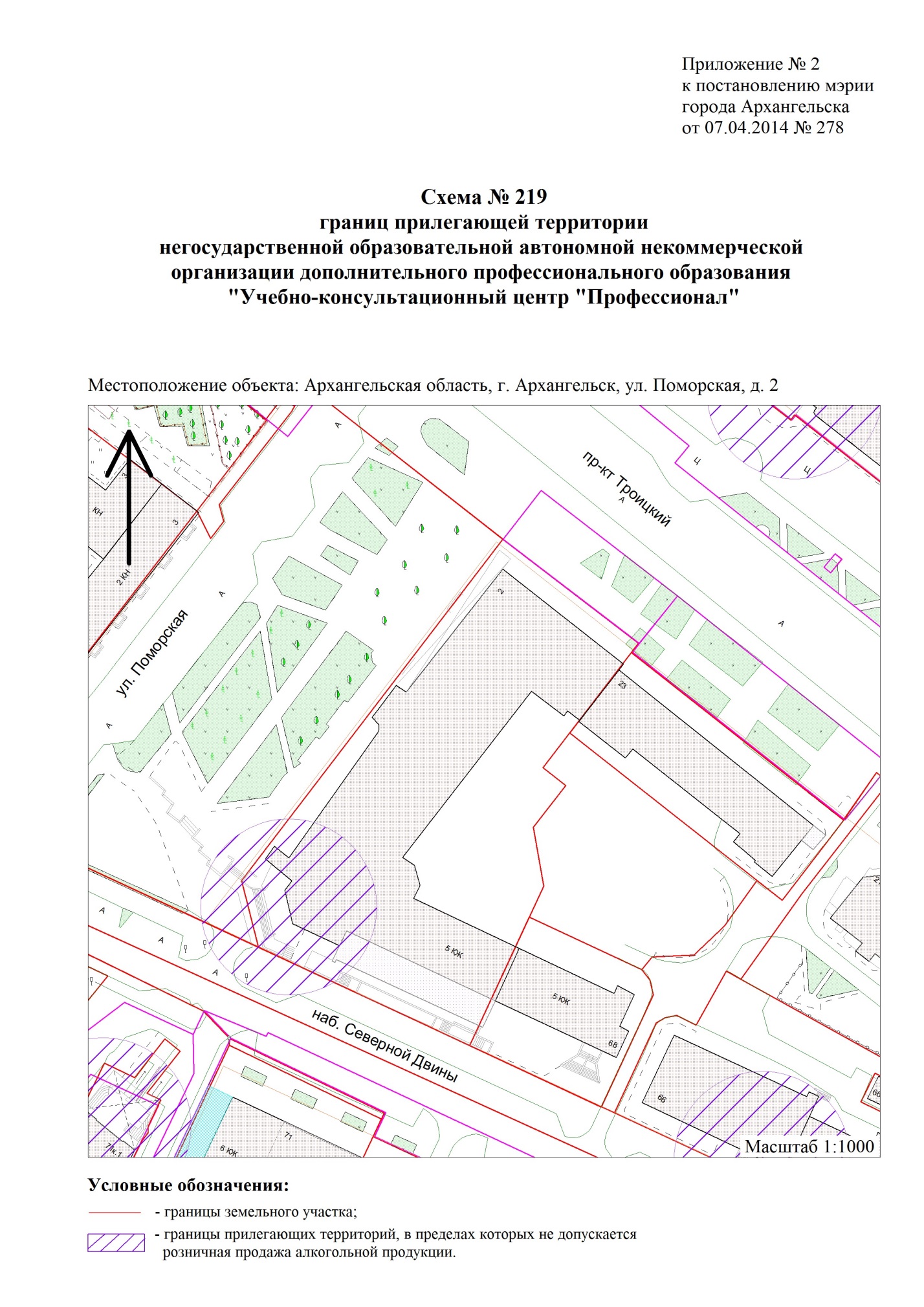 